ながおか市民協働センターR2年度団体登録確認シート団体名：　　　　　　　　　　　　　　　　　　　　　　　　　　　　　　　　　　　　　担当者氏名：　　　　　　　　　　　　　　　　　　　　　　　　　　　　　　　　　　　連絡先（電話またはEmail）：　　　　　　　　　　　　　　　　　　　　　　　　　　　下記の該当する項目に〇をつけてください。情報誌「らこって」送付確認について協働センターの情報発信サービスとして、情報誌「らこって」を毎月発送しています。発送を希望する団体は希望部数をお知らせください。※「らこって」は協働センターのホームページ「コライト」からも閲覧・ダウンロードできます。ながおか市民協働センターを利用しての感想や、要望・ご意見をお聞かせください。今後の運営の参考にさせていただきます。【ご返信方法】団体登録継続確認シートと登録／変更用紙（団体情報の修正を希望される方のみ）の返信は、郵送、電話、FAX、メール、フォームにて承ります。お手数ですが、3月23日（月）までにご返信をお願いいたします。※ご返信がない場合は令和２年3月31日（火）をもちまして、団体登録を解除し、マッチングリスト・ホームページ「コライト」での情報発信を停止させていただきます。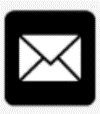 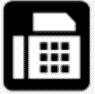 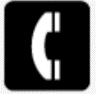 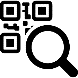 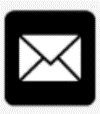 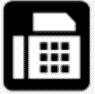 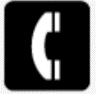 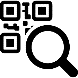 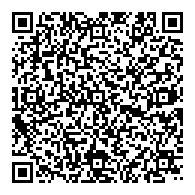 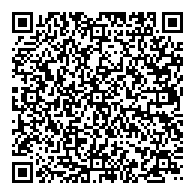 【お問合せ】ながおか市民協働センター　長岡市大手通1-4-10　アオーレ長岡西棟3階TEL:0258-39-2020　　FAX 0258-39-2900　　（担当：須貝、太田）団体情報修正なし団体情報修正あり団体登録しない※登録用紙も提出ください。※登録しない場合はコライト上の情報が削除されます。部数1部5部10部不要希望部数に〇をつけてください。